ПРИЛОЖЕНИЕ №1 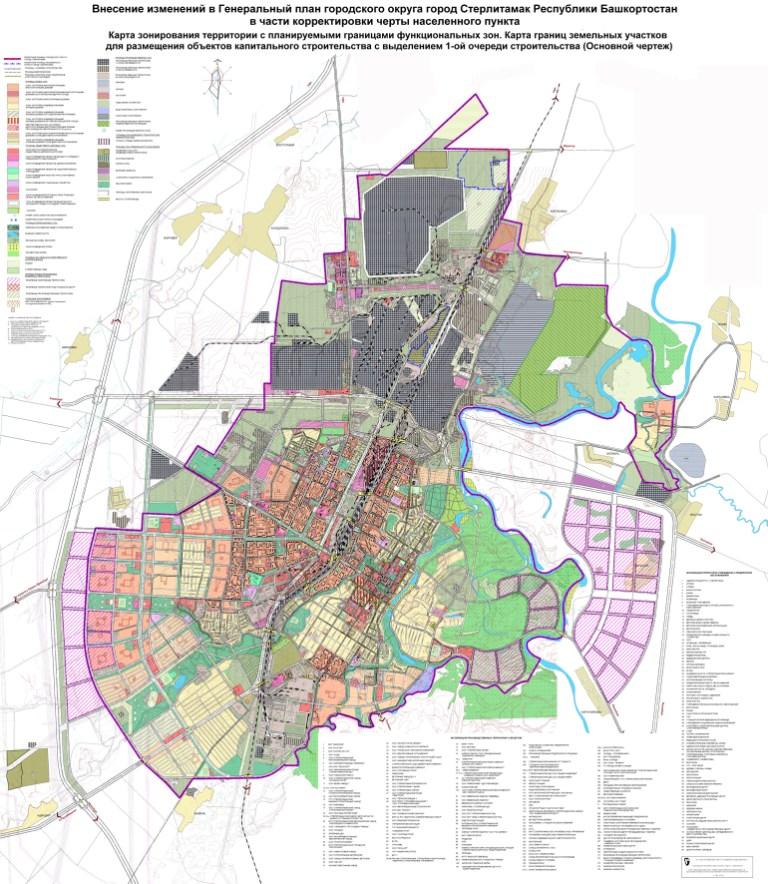 